Appendix 1. Antibiotics included in analysisAppendix 2. Graph of temporal changes in risk factors for HA-CDI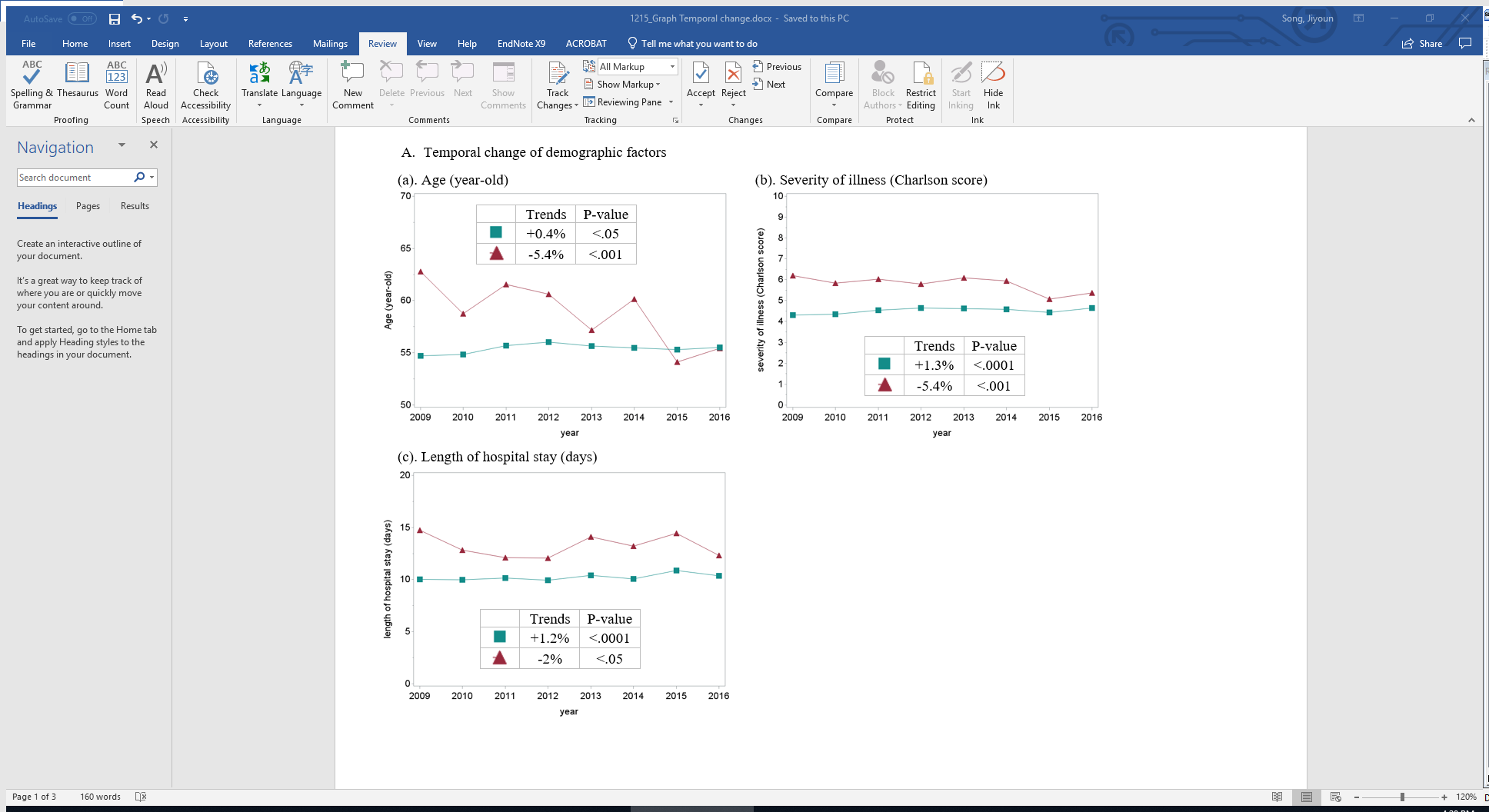 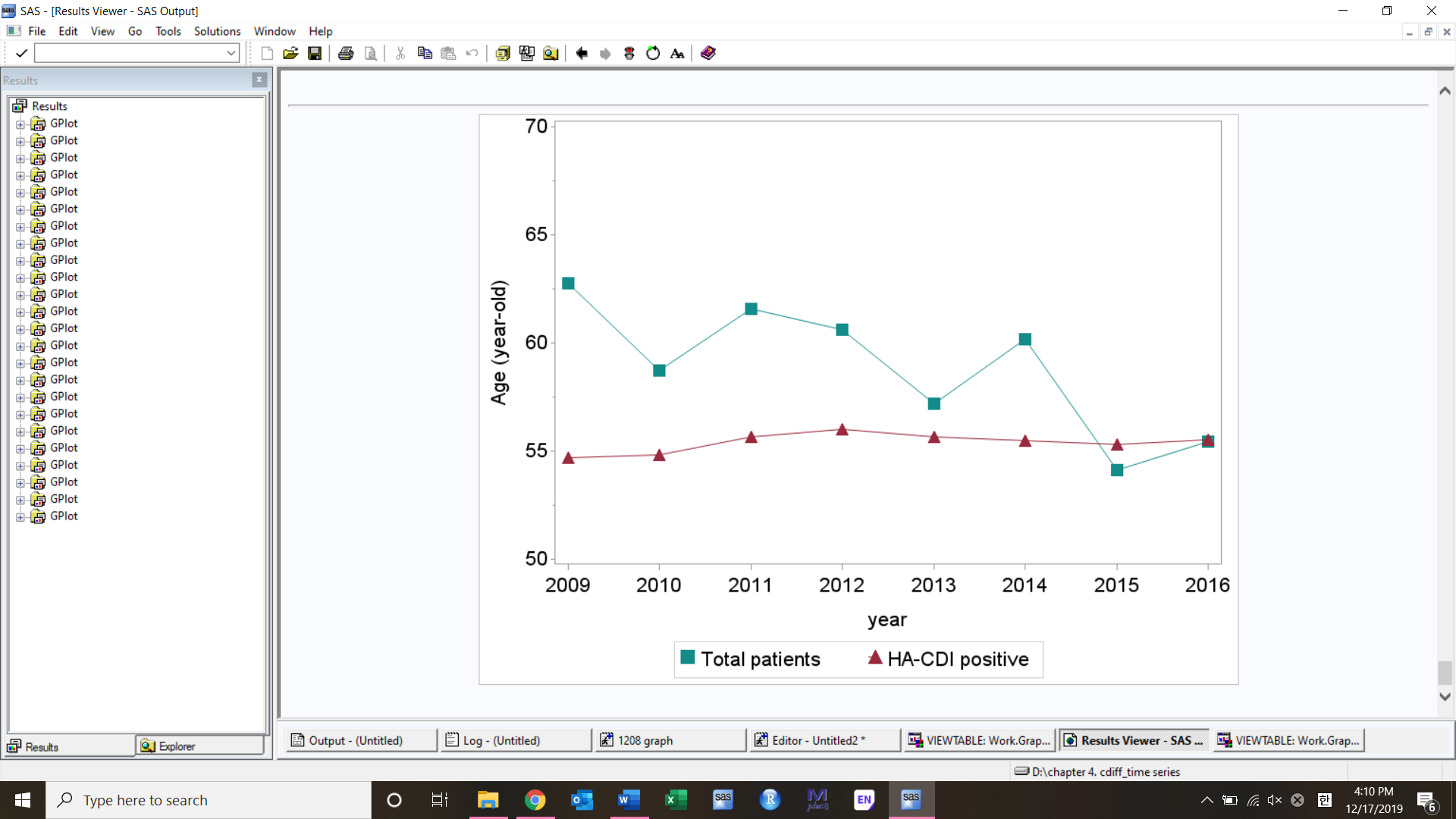 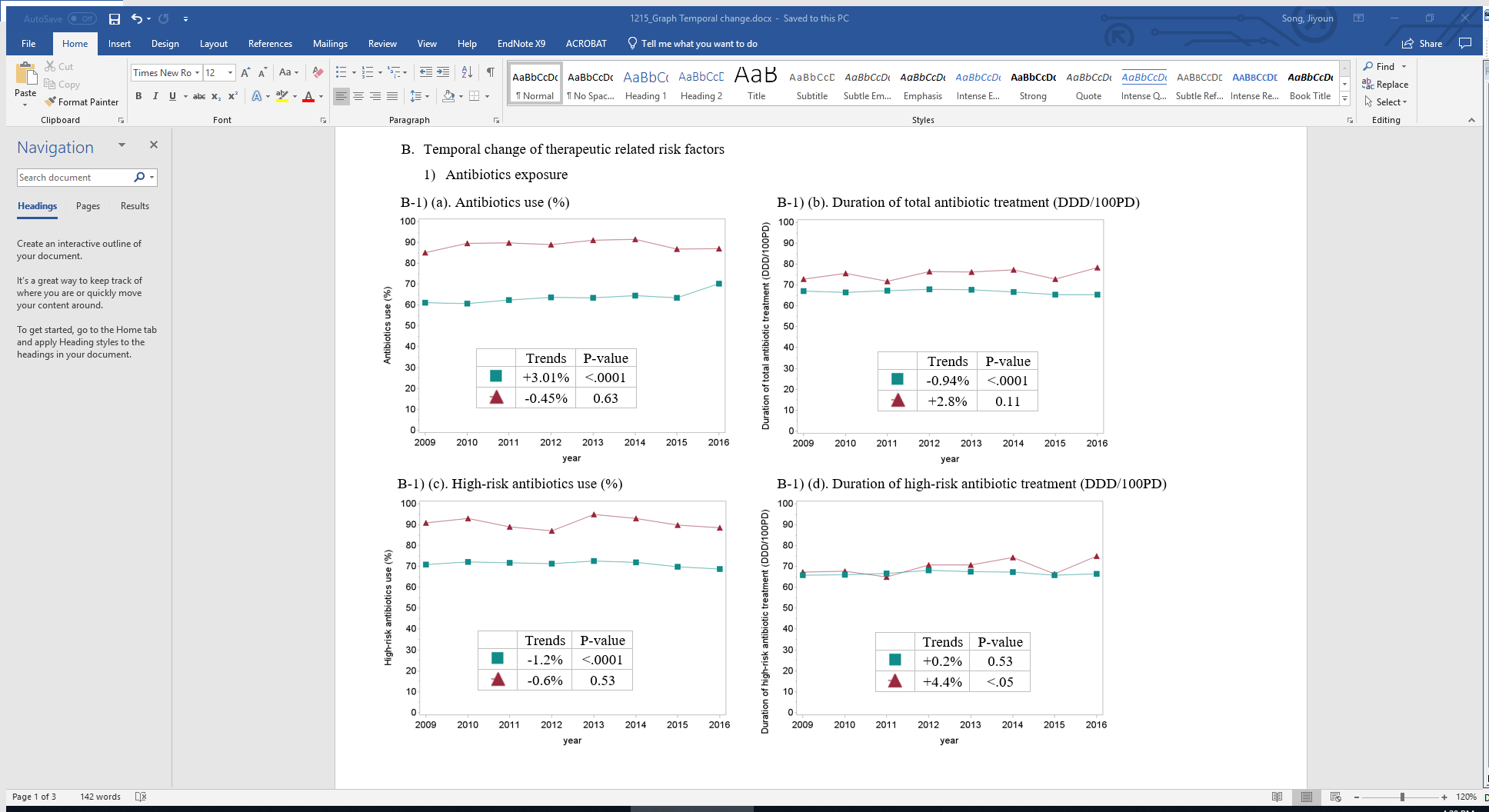 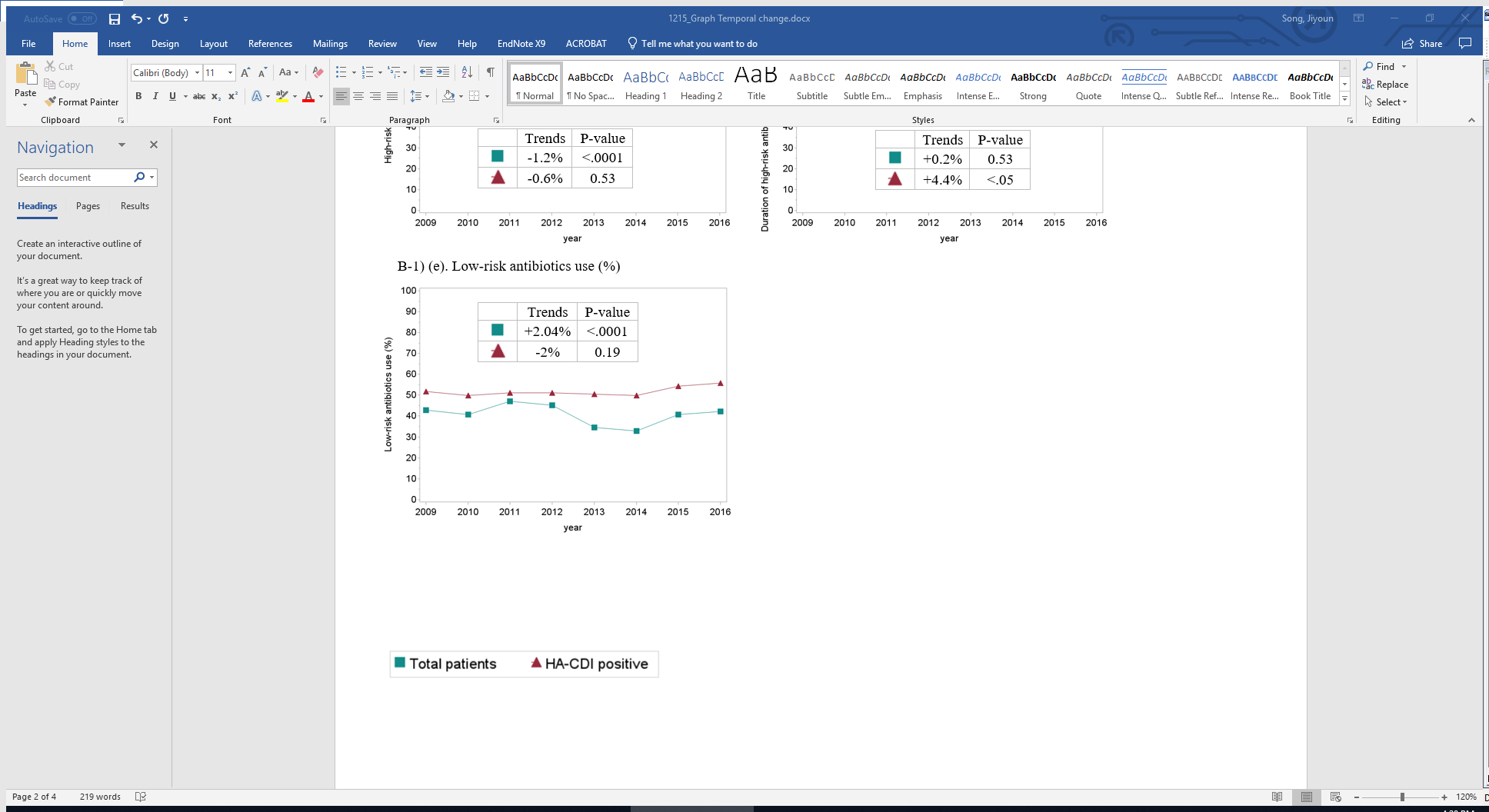 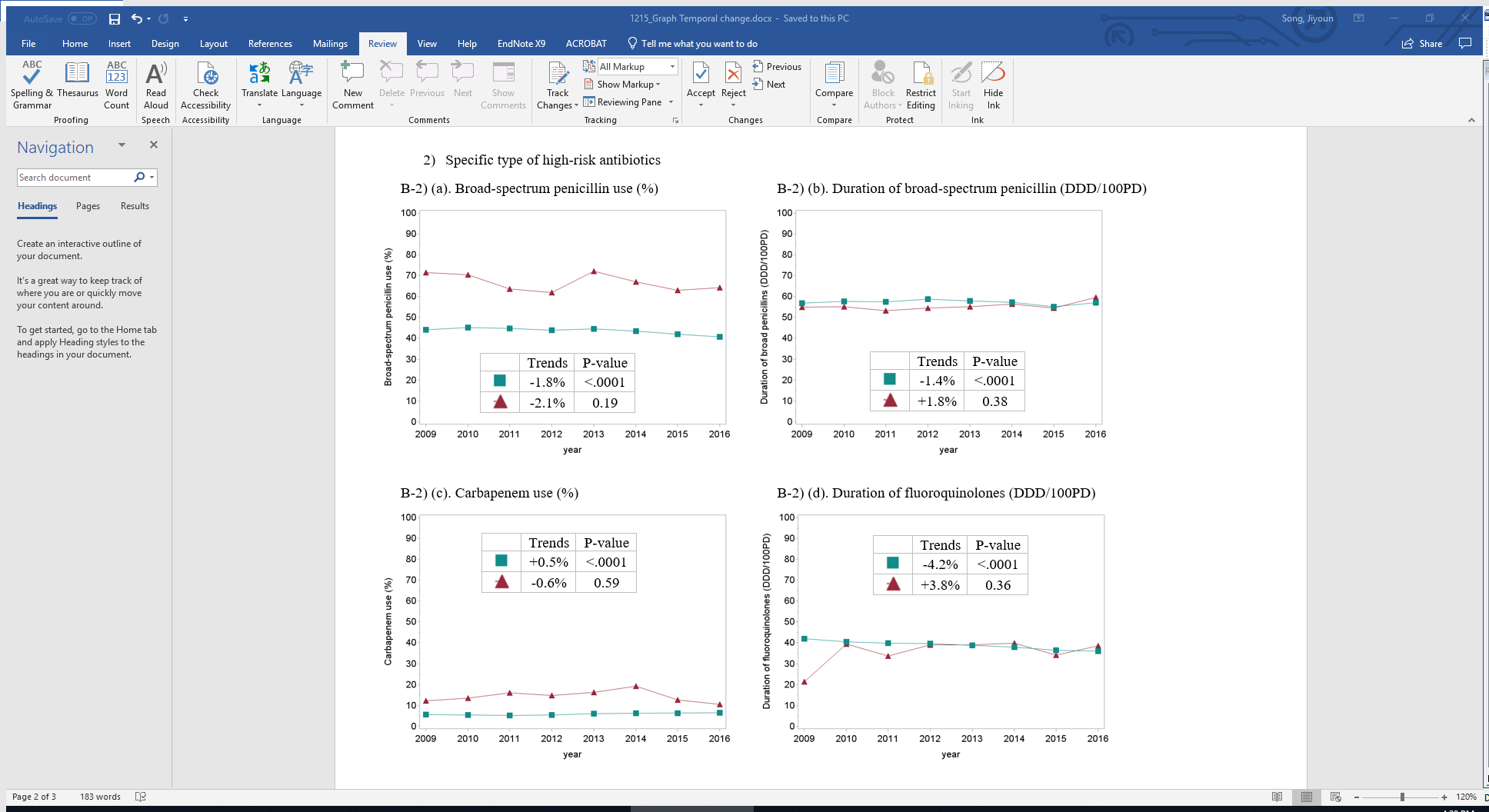 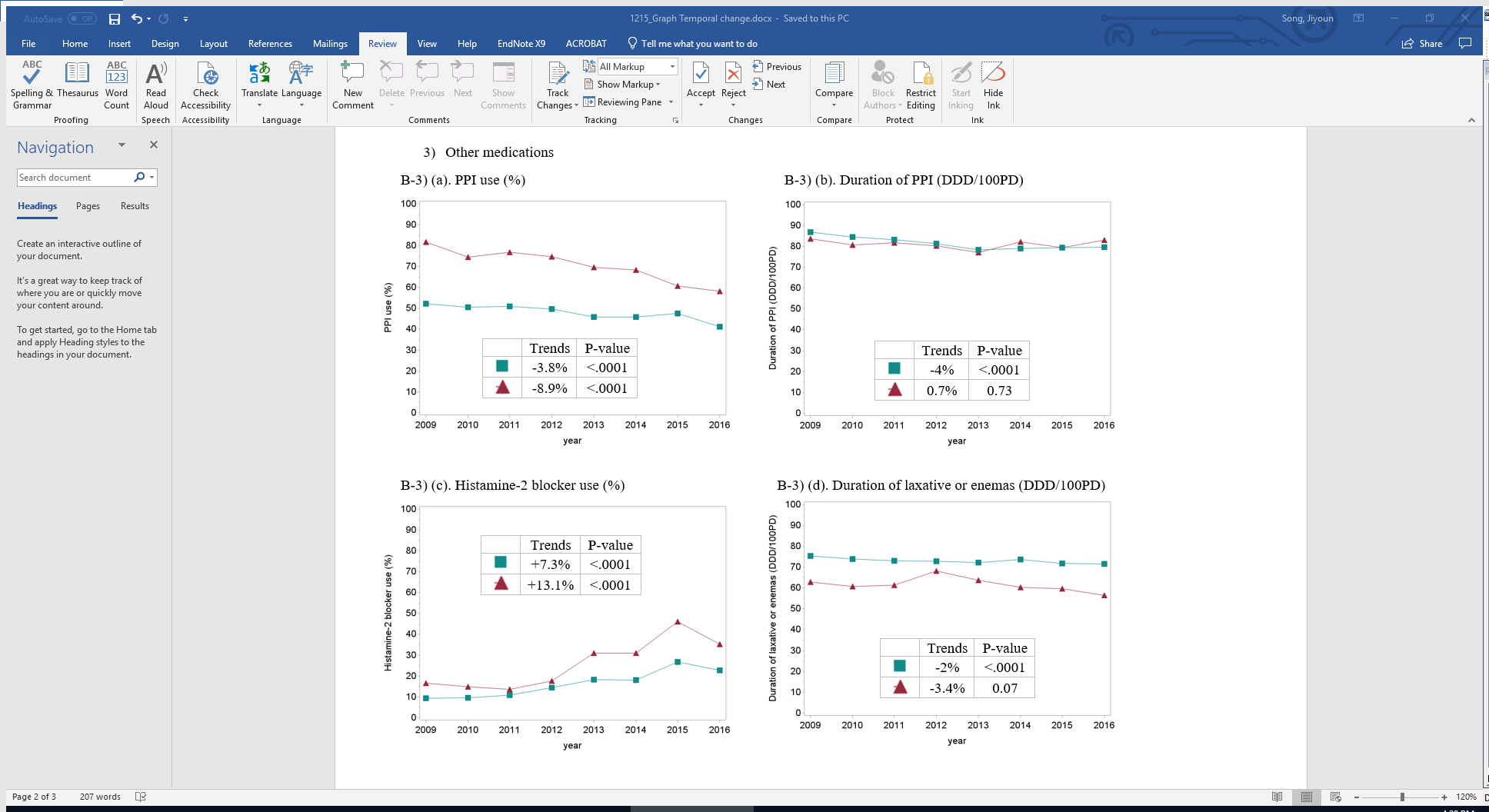 All antibiotics included amikacin; amoxicillin; ampicillin; amoxicillin/clavulanate; ampicillin/sulbactam; azithromycin; aztreonam; carbenicillin; cefadroxil; cefazolin; cefepime; cefixime; cefotaxime; cefotetan; cefoxitin; cefpodoxime; ceftaroline; ceftazidime; ceftazidime/avibactam; ceftriaxone; ceftolozane/tazobactam; cefuroxime; cephalexin; cilastatin/imipenem; ciprofloxacin; clarithromycin; clindamycin; daptomycin; delafloxacin; doripenem; doxycycline; ertapenem; erythromycin; gentamicin; imipenem; levofloxacin; linezolid; meropenem; minocycline; moxifloxacin; oxacillin; penicillin G; piperacillin/tazobactam; polymyxin B; tetracycline; ticarcillin; ticacillin/clavulanate; tigecycline; trimethoprim (TMP)/sulfamethoxazole; vancomycin (except oral)amikacin; amoxicillin; ampicillin; amoxicillin/clavulanate; ampicillin/sulbactam; azithromycin; aztreonam; carbenicillin; cefadroxil; cefazolin; cefepime; cefixime; cefotaxime; cefotetan; cefoxitin; cefpodoxime; ceftaroline; ceftazidime; ceftazidime/avibactam; ceftriaxone; ceftolozane/tazobactam; cefuroxime; cephalexin; cilastatin/imipenem; ciprofloxacin; clarithromycin; clindamycin; daptomycin; delafloxacin; doripenem; doxycycline; ertapenem; erythromycin; gentamicin; imipenem; levofloxacin; linezolid; meropenem; minocycline; moxifloxacin; oxacillin; penicillin G; piperacillin/tazobactam; polymyxin B; tetracycline; ticarcillin; ticacillin/clavulanate; tigecycline; trimethoprim (TMP)/sulfamethoxazole; vancomycin (except oral)Antibiotics designated as high risk amikacin; amoxicillin/clavulanate; ampicillin/sulbactam; aztreonam; carbenicillin; cefepime; cefixime; cefotaxime; cefotetan; cefoxitin; cefpodoxime; ceftaroline; ceftazidime; ceftazidime/avibactam; ceftriaxone; ceftolozane/tazobactam; cefuroxime; cilastatin/imipenem; ciprofloxacin; clindamycin; delafloxacin; doripenem; ertapenem; imipenem; levofloxacin; meropenem; moxifloxacin; piperacillin; piperacillin/tazobactam, ticarcillin; ticacillin/clavulanate; tigecyclineamikacin; amoxicillin/clavulanate; ampicillin/sulbactam; aztreonam; carbenicillin; cefepime; cefixime; cefotaxime; cefotetan; cefoxitin; cefpodoxime; ceftaroline; ceftazidime; ceftazidime/avibactam; ceftriaxone; ceftolozane/tazobactam; cefuroxime; cilastatin/imipenem; ciprofloxacin; clindamycin; delafloxacin; doripenem; ertapenem; imipenem; levofloxacin; meropenem; moxifloxacin; piperacillin; piperacillin/tazobactam, ticarcillin; ticacillin/clavulanate; tigecyclineAntibiotics designated as high risk aminoglycosideamikacinAntibiotics designated as high risk broad-spectrum penicillinsamoxicillin/clavulanate; ampicillin/sulbactam; carbenicillin; piperacillin; piperacillin/tazobactam, ticarcillin; ticacillin/clavulanateAntibiotics designated as high risk carbapenemcilastatin/imipenem; doripenem; ertapenem; imipenem; meropenem;Antibiotics designated as high risk cephalosporins (except 1st generation)cefepime; cefixime; cefotaxime; cefotetan; cefoxitin; cefpodoxime; ceftaroline; ceftazidime; ceftazidime/avibactam; ceftriaxone; ceftolozane/tazobactam; cefuroximeAntibiotics designated as high risk clindamycinclindamycinAntibiotics designated as high risk fluoroquinolonesciprofloxacin; delafloxacin; levofloxacin; moxifloxacin;Antibiotics designated as high risk glycylcyclinetigecyclineAntibiotics designated as high risk monobactamaztreonam